"Песнь материнского сердца" - сценарий ко Дню матери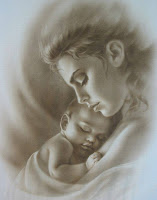 (Звучит музыка)Ведущий 1: НастяПервое слово ребёнок сказал: «Мама».Вырос, солдатом пришёл на вокзал: «Мама».Вот он в атаке на дымную землю упал: «Мама!»,Встал и пошёл, и губами горячими к жизни припал: «Мама!»Ведущий 2: ИраСегодня мы собрались здесь, чтобы отметить  День матери — международный праздник в честь матерей. В этот день принято поздравлять матерей и беременных женщин, в отличие от Международного женского дня, когда поздравления принимают все представительницы женского пола. В разных странах этот день приходится на разные даты, в основном в мире «День матери» отмечается во второе воскресенье мая. День матери в России отмечается ежегодно в последнее воскресенье ноября с 1998 года. Ведущий 2: Настя Женщина-мать – начало жизни, хранительница, берегиня Дома, Жизни, Любви, Души и высокого Духа. Всех вас, сидящих в этом зале, объединяет одно: вы мамы. Разумом и сердцем приняли вы великую народную мудрость: дитятко, что тесто – как замесил, так и выросло. Кто без призора в колыбели, тот всю жизнь не при деле. Дети что цветы: уход любят. Уход и призор – ежедневная работа да такая трудная, что сродни подвигу. Низкий поклон вам!Поздравляем праздником мам всех возрастов и поколений и посвящаем им музыкальный номер:__________________________________Ведущий 2:  Ира «Самое прекрасное слово на Земле – мама. Это первое слово, которое произносит человек, и звучит оно на всех языках одинаково нежно. У мамы самые добрые и ласковые руки, они все умеют. У мамы самое верное и чуткое сердце – в нем никогда не гаснет любовь, оно ни к чему не останется равнодушным. И сколько бы ни было тебе лет, тебе всегда нужна мать, её ласка, её взгляд. И чем больше твоя любовь к матери, тем радостнее и светлее жизнь», - сказала Зоя Воскресенская.Ведущий 1: Настя Мать не только волнуется и печется, чтобы ребенок был сыт, здоров, жизнерадостен, счастлив. Мать – это окно в большой мир. Она помогает ребенку понять красоту леса и неба, луны и солнца, облаков и звезд, реки и радуги. Эти уроки красоты – на всю жизнь… Мать – чудо мира. Бесконечной готовностью к самопожертвованию, беззаветной преданностью и любовью она внушает своему чаду чувство надежности и защищенности.Чтец 112:                         Материнская душа велика, как море:                       Сколько радости вместит, столько же и горя.                       Детям всё тепло отдаст, чтоб могли согреться.                       Горько, если, повзрослев, дети ранят сердце.                       Горько, если их душа не полна любовью,                       Горько, если за тепло платят чёрной болью…                       Что ж, конечно, мать простит, боль превозмогая,                       Лишь в глазах мелькнёт слеза, горькая такая.Ведущий 1:   Настя  Дарим всем женщинам-мамам музыкальный подарок: __________________________________________________________Ведущий 2: ИраВот как пишет Гоголь в своей повести «Тарас Бульба»: «Спало все во дворе…. Одна бедная мать не спала. Она приникла к изголовью дорогих сыновей своих, лежавших рядом; она расчесывала гребнем их молодые, небрежно всклоченные кудри и смачивала их слезами; она глядела на них вся, глядела всеми чувствами, вся превратилась в одно зрение и не могла наглядеться. Она вскормила их собственной грудью, она взрастила, взлелеяла их. «Сыны мои, сыны мои милые! Что будет с вами? Что ждет вас?» – говорила она, и слезы остановились в морщинах, изменивших ее когда-то прекрасное лицо. Молодость без наслаждения мелькнула перед нею, и ее прекрасные свежие щеки без лобзаний отцвели и покрылись преждевременными морщинами. Вся любовь, все чувства, все, что есть нежного и страстного в женщине, все обратилось у ней в одно материнское чувство. Она с жаром, с страстью, слезами, как степная чайка, вилась над детьми своими. За каждую каплю крови их она отдала бы себя всю. Месяц с вышины неба давно уже озарял весь двор, … а она все сидела в головах милых сыновей своих, ни на минуту не сводила с них глаз и не думала о сне».Ведущий 1:   НастяВот и все. Уже вещи собраны,Посидим на прощание, мать.И молчат твои руки добрые,Хоть о многом хотят сказать.Руки мамы…Люблю их с детства.Где б дорога моя ни шла, –Никуда мне от них не деться,От душистого их тепла.Руки мамы…В морщинках, в родинках,Сколько вынесли вы, любя…С этих рук я увидел Родину,Так похожую на тебя,(Просмотр клипа о маминых руках)Ведущий 2:  Ира                 Мы взрослеем, но место мамы в нашей жизни остаётся особым, исключительным. Если мы несём ей свою боль и радость, то всегда находим понимание. Счастье матери – это счастье её детей. Но какими бы взрослыми ни вырастали дети, для мам они всегда останутся детьми. И волнуются за взрослых своих чад мамы нисколько не меньше, чем тогда, когда качали их в колыбели. А детям, разлетевшимся из родительского гнезда, порой некогда позвонить, приехать.  И болит материнское сердце.Ведущий 1: НастяЯ свяжу тебе жизньИз пушистых мохеровых ниток.
Я свяжу тебе жизнь -
Не солгу ни единой петли.
Я свяжу тебе жизнь,
Где узором по полю молитвы -
Пожелания счастья
В лучах настоящей любви!
Я свяжу тебе жизнь
Из веселой меланжевой пряжи,
Я свяжу тебе жизнь
И потом от души подарю.
Где я нитки беру?
Никому никогда не признаюсь:
Чтоб связать тебе жизнь,
Я тайком распускаю свою…Ведущий 2: Ира И снова музыкальное поздравление для мам:_________________Ведущий 1:  Настя В наш современный век человек испытывает небывалые перегрузки. Более напряжённой стала работа. Дефицитом становится время. Снижается культура человеческого общения. Много пишут о неблагополучии семейных отношений, о разобщённости родителей и детей. Между тем мы должны помнить: когда придёт время подвести итоги, когда будут уходить близкие люди, человек останется один на один со своей совестью и памятью. А сейчас мы – самые счастливые, мы можем пооткровенничать, пожаловаться, побеседовать, доверить свои тайны самому дорогому человеку на земле – маме.
Чтец 112:  Какое счастье крикнуть: «Мама!»Или тихонечко позватьВ любое время суток – раноИли когда ложишься спать.Какое счастье подарить ейЖивой букет любимых роз,И десять раз на дню звонить ей,Смеясь или давясь от слёз.От голоса её и смехаВдруг набираться новых сил,И, неожиданно приехав,Ей привезти зимою слив.Какое счастье крикнуть: «Мама!»Или тихонечко позвать.В любое время суток – раноИли когда ложишься спать. Ведущий 1:    Ира У матерей священные права:Казнить и миловать, надеяться и плакать.И жребий свой, приобретя едва,Нести сквозь радости, сомнения и слякоть.У матерей обязанность одна:Себя забыв, в заботах распыляться.И плоть, и душу выложив до дна,Душой и плотью в ком-то повторяться.И ничего не требовать взамен!Лишь жертвенно надеяться и верить,Любя такой любовью без измен,Что мерками земными не измерить.Ведущий 1:    НастяУ матерей и чаянья одни:Самоотверженно у жизни на исходеСтоять за жизнь. И в чём-то тут сродниОни великой Матери – Природе.И пусть за все воздастся щедро ей!Собрав в букет любовь и откровенье,Придите, дети, к  матери своейИ станьте перед нею на колени.                                                (Звучит песня _____________________________________)Чтец 112:  О вера наших матерей,Вовек не знающая меры.Святая, трепетная вераВ нас, подрастающих детей.Её, как свет в березняке,Не вытравит ничто на свете:Ни единицы в дневнике,Ни злые жалобы соседей.Уж матери – такой народ –Вздохнут, нас долгим взглядом смеря: «Пусть перебесятся. Пройдёт», - И снова верят, верят, верят. Так верят матери одни,Взыскательно и терпеливо.И – не крикливые – ониНе почитают это дивом.А просто нипочём годаИх вере, трепетной и нежной,Вот только мы-то не всегдаОправдываем их надежды.Ведущий 2: ИраЧтец 112:  Играя первозданной силой,
Творила мир природа-мать
И, видно, в женщину вложила
Всю красоту и благодать.И подарила ей уменье
Себе подобных возрождать.
Из поколенья в поколенье
Породу только улучшать.И как детей, рождала мысли,
Будила спящие сердца.
Открытия из мыслей вышли,
Истоком Женщина была!История молчит упрямо.
Мы слышим имена мужчин.
А женщина осталась мамой,
И мы ее за это чтим.Чтец 112:                         Материнская душа велика, как море:                       Сколько радости вместит, столько же и горя.                       Детям всё тепло отдаст, чтоб могли согреться.                       Горько, если, повзрослев, дети ранят сердце.                       Горько, если их душа не полна любовью,                       Горько, если за тепло платят чёрной болью…                       Что ж, конечно, мать простит, боль превозмогая,                       Лишь в глазах мелькнёт слеза, горькая такая.Чтец 112:  Какое счастье крикнуть: «Мама!»Или тихонечко позватьВ любое время суток – раноИли когда ложишься спать.Какое счастье подарить ейЖивой букет любимых роз,И десять раз на дню звонить ей,Смеясь или давясь от слёз.От голоса её и смехаВдруг набираться новых сил,И, неожиданно приехав,Ей привезти зимою слив.Какое счастье крикнуть: «Мама!»Или тихонечко позвать.В любое время суток – раноИли когда ложишься спать.Чтец 112:  О вера наших матерей,Вовек не знающая меры.Святая, трепетная вераВ нас, подрастающих детей.Её, как свет в березняке,Не вытравит ничто на свете:Ни единицы в дневнике,Ни злые жалобы соседей.Уж матери – такой народ –Вздохнут, нас долгим взглядом смеря: «Пусть перебесятся. Пройдёт», - И снова верят, верят, верят. Так верят матери одни,Взыскательно и терпеливо.И – не крикливые – ониНе почитают это дивом.А просто нипочём годаИх вере, трепетной и нежной,Вот только мы-то не всегдаОправдываем их надежды.
Чтец 112:  Играя первозданной силой,
Творила мир природа-мать
И, видно, в женщину вложила
Всю красоту и благодать.И подарила ей уменье
Себе подобных возрождать.
Из поколенья в поколенье
Породу только улучшать.И как детей, рождала мысли,
Будила спящие сердца.
Открытия из мыслей вышли,
Истоком Женщина была!История молчит упрямо.
Мы слышим имена мужчин.
А женщина осталась мамой,
И мы ее за это чтим.От чистого сердца с большим уваженьем
Все мамы примите от нас поздравленья.
Мы рады поздравить и вам пожелать
Всё также трудиться, все также дерзать.Не стареть душой, и внешне
Быть цветущими, как и прежде.
Огонек души хранить, жить, по-прежнему любить.
Быть красивыми всегда, вам на долгие года.СПАСИБО ЗА ВНИМАНИЕ!